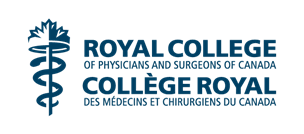 The National Standard for Support of Accredited CPD Activities (the National Standard) describes the process and requirements for gathering, managing, and disclosing conflicts of interest to participants. The National Standard is applicable to all accredited CPD activities included within the Canadian national/provincial CME/CPD accreditation systems for physicians.Definitions:Conflict of interest: A conflict of interest is a set of conditions in which judgement or decisions concerning a primary interest (example a patients’ welfare, the validity of research and/or quality of medical education) is unduly influenced by a secondary interest (personal or organizational benefit including financial gain, academic or career advancement, or other benefits to family, friends, or colleagues).Perceived conflict of interest: A perceived conflict of interest is the appearance of a conflict of interest as judged by outside observers regardless of whether an actual conflict of interest existsReal conflict of interest: A real conflict of interest is when two or more interests are indisputably in conflict.National Standard Element 3: Conflict of InterestThis element describes the processes and requirements for gathering, managing and disclosing conflicts of interest to participants.All members of the SPC, speakers, moderators, facilitators and authors must provide to the CPD provider organization a written description of all relationships with for-profit and not-for-profit organizations, irrespective of the subject being discussed, over the previous 2 years including (but not necessarily limited to):Any direct financial payments including receipt of honoraria;Membership on advisory boards or speakers’ bureaus;Funded grants or clinical trials;Patents on a drug, product or device; andAll other investments or relationships that could be seen by a reasonable, well-informed participant as having the potential to influence the content of the educational activity.The SPC is responsible to review all disclosed financial relationships of speakers, moderators, facilitators and authors in advance of the CPD activity to determine whether action is required to manage potential or real conflicts of interest. The SPC must also have procedures in place to be followed if a conflict of interest comes to its attention prior to or during the CPD activity.All members of the SPC, speakers, moderators, facilitators, and authors, must disclose to participants their relationships as described in 3.1Any individual who fails to disclose their relationships as described in 3.1 and 3.3 cannot participate as a member of the SPC, speaker, moderator, facilitator or author of an accredited CPD activity.Title of CPD activityTitle of CPD activityTitle of CPD activityTitle of CPD activityTitle of CPD activityClick here to enter text.Click here to enter text.Click here to enter text.Click here to enter text.Click here to enter text.Click here to enter text.Click here to enter text.Date of CPD activityDate of CPD activityDate of CPD activityDate of CPD activityDate of CPD activityClick here to enter a date.Click here to enter a date.Click here to enter a date.Click here to enter a date.Click here to enter a date.Click here to enter a date.Click here to enter a date.What is your role in the CPD activity?What is your role in the CPD activity?What is your role in the CPD activity?What is your role in the CPD activity?What is your role in the CPD activity?Member of the scientific planning committeeMember of the scientific planning committeeMember of the scientific planning committeeModeratorModeratorSpeakerSpeakerWhat is your role in the CPD activity?What is your role in the CPD activity?What is your role in the CPD activity?What is your role in the CPD activity?What is your role in the CPD activity?Member of the scientific planning committeeMember of the scientific planning committeeMember of the scientific planning committeeAuthorAuthorFacilitatorFacilitatorWhat is your role in the CPD activity?What is your role in the CPD activity?What is your role in the CPD activity?What is your role in the CPD activity?What is your role in the CPD activity?Other (describe) Click here to enter text.Other (describe) Click here to enter text.Other (describe) Click here to enter text.Other (describe) Click here to enter text.Other (describe) Click here to enter text.Other (describe) Click here to enter text.Other (describe) Click here to enter text.☐I do not have a relationship with a for-profit and/or a not-for-profit organization to discloseI do not have a relationship with a for-profit and/or a not-for-profit organization to discloseI do not have a relationship with a for-profit and/or a not-for-profit organization to discloseI do not have a relationship with a for-profit and/or a not-for-profit organization to discloseI do not have a relationship with a for-profit and/or a not-for-profit organization to discloseI do not have a relationship with a for-profit and/or a not-for-profit organization to discloseI do not have a relationship with a for-profit and/or a not-for-profit organization to discloseI do not have a relationship with a for-profit and/or a not-for-profit organization to discloseI do not have a relationship with a for-profit and/or a not-for-profit organization to discloseI do not have a relationship with a for-profit and/or a not-for-profit organization to discloseI do not have a relationship with a for-profit and/or a not-for-profit organization to disclose☐I have a relationship with a for-profit and/or a not-for-profit organization to disclose Please indicate the organization(s) with which you have/had a relationship over the previous two years and briefly describe the nature of that relationship.I have a relationship with a for-profit and/or a not-for-profit organization to disclose Please indicate the organization(s) with which you have/had a relationship over the previous two years and briefly describe the nature of that relationship.I have a relationship with a for-profit and/or a not-for-profit organization to disclose Please indicate the organization(s) with which you have/had a relationship over the previous two years and briefly describe the nature of that relationship.I have a relationship with a for-profit and/or a not-for-profit organization to disclose Please indicate the organization(s) with which you have/had a relationship over the previous two years and briefly describe the nature of that relationship.I have a relationship with a for-profit and/or a not-for-profit organization to disclose Please indicate the organization(s) with which you have/had a relationship over the previous two years and briefly describe the nature of that relationship.I have a relationship with a for-profit and/or a not-for-profit organization to disclose Please indicate the organization(s) with which you have/had a relationship over the previous two years and briefly describe the nature of that relationship.I have a relationship with a for-profit and/or a not-for-profit organization to disclose Please indicate the organization(s) with which you have/had a relationship over the previous two years and briefly describe the nature of that relationship.I have a relationship with a for-profit and/or a not-for-profit organization to disclose Please indicate the organization(s) with which you have/had a relationship over the previous two years and briefly describe the nature of that relationship.I have a relationship with a for-profit and/or a not-for-profit organization to disclose Please indicate the organization(s) with which you have/had a relationship over the previous two years and briefly describe the nature of that relationship.I have a relationship with a for-profit and/or a not-for-profit organization to disclose Please indicate the organization(s) with which you have/had a relationship over the previous two years and briefly describe the nature of that relationship.I have a relationship with a for-profit and/or a not-for-profit organization to disclose Please indicate the organization(s) with which you have/had a relationship over the previous two years and briefly describe the nature of that relationship.Nature of relationship(s)Nature of relationship(s)Nature of relationship(s)Nature of relationship(s)Name of for-profit or not-for-profitorganization(s)Name of for-profit or not-for-profitorganization(s)Description of relationship(s)Description of relationship(s)Description of relationship(s)Description of relationship(s)Description of relationship(s)Description of relationship(s)Any direct financial payments including receipt of honorariaAny direct financial payments including receipt of honorariaAny direct financial payments including receipt of honorariaAny direct financial payments including receipt of honorariaClick here to enter text.Click here to enter text.Click here to enter text.Click here to enter text.Click here to enter text.Click here to enter text.Click here to enter text.Click here to enter text.Membership on advisory boards or speakers’ bureausMembership on advisory boards or speakers’ bureausMembership on advisory boards or speakers’ bureausMembership on advisory boards or speakers’ bureausClick here to enter text.Click here to enter text.Click here to enter text.Click here to enter text.Click here to enter text.Click here to enter text.Click here to enter text.Click here to enter text.Funded grants or clinical trialsFunded grants or clinical trialsFunded grants or clinical trialsFunded grants or clinical trialsClick here to enter text.Click here to enter text.Click here to enter text.Click here to enter text.Click here to enter text.Click here to enter text.Click here to enter text.Click here to enter text.Patents on a drug, product or devicePatents on a drug, product or devicePatents on a drug, product or devicePatents on a drug, product or deviceClick here to enter text.Click here to enter text.Click here to enter text.Click here to enter text.Click here to enter text.Click here to enter text.Click here to enter text.Click here to enter text.All other investments or relationships that could be seen by a reasonable, well- informed participant as having the potential to influence the content of the educational activityAll other investments or relationships that could be seen by a reasonable, well- informed participant as having the potential to influence the content of the educational activityAll other investments or relationships that could be seen by a reasonable, well- informed participant as having the potential to influence the content of the educational activityAll other investments or relationships that could be seen by a reasonable, well- informed participant as having the potential to influence the content of the educational activityClick here to enter text.Click here to enter text.Click here to enter text.Click here to enter text.Click here to enter text.Click here to enter text.Click here to enter text.Click here to enter text.To be completed by speakers onlyTo be completed by speakers onlyTo be completed by speakers onlyTo be completed by speakers onlyTo be completed by speakers onlyTo be completed by speakers onlyTo be completed by speakers onlyTo be completed by speakers onlyTo be completed by speakers onlyTo be completed by speakers onlyTo be completed by speakers onlyTo be completed by speakers onlyI intend to make therapeutic recommendations for medications that have not received regulatory approval (i.e. “off-label” use of medication).Note: You must declare all off-label use to the audience during your presentation.I intend to make therapeutic recommendations for medications that have not received regulatory approval (i.e. “off-label” use of medication).Note: You must declare all off-label use to the audience during your presentation.I intend to make therapeutic recommendations for medications that have not received regulatory approval (i.e. “off-label” use of medication).Note: You must declare all off-label use to the audience during your presentation.I intend to make therapeutic recommendations for medications that have not received regulatory approval (i.e. “off-label” use of medication).Note: You must declare all off-label use to the audience during your presentation.I intend to make therapeutic recommendations for medications that have not received regulatory approval (i.e. “off-label” use of medication).Note: You must declare all off-label use to the audience during your presentation.I intend to make therapeutic recommendations for medications that have not received regulatory approval (i.e. “off-label” use of medication).Note: You must declare all off-label use to the audience during your presentation.I intend to make therapeutic recommendations for medications that have not received regulatory approval (i.e. “off-label” use of medication).Note: You must declare all off-label use to the audience during your presentation.I intend to make therapeutic recommendations for medications that have not received regulatory approval (i.e. “off-label” use of medication).Note: You must declare all off-label use to the audience during your presentation.I intend to make therapeutic recommendations for medications that have not received regulatory approval (i.e. “off-label” use of medication).Note: You must declare all off-label use to the audience during your presentation.I intend to make therapeutic recommendations for medications that have not received regulatory approval (i.e. “off-label” use of medication).Note: You must declare all off-label use to the audience during your presentation.I intend to make therapeutic recommendations for medications that have not received regulatory approval (i.e. “off-label” use of medication).Note: You must declare all off-label use to the audience during your presentation.YesNoI acknowledge that the National Standard requires that any description of therapeutic options utilize generic names (or both generic and trade names) and not reflect exclusivity and branding.I acknowledge that the National Standard requires that any description of therapeutic options utilize generic names (or both generic and trade names) and not reflect exclusivity and branding.I acknowledge that the National Standard requires that any description of therapeutic options utilize generic names (or both generic and trade names) and not reflect exclusivity and branding.I acknowledge that the National Standard requires that any description of therapeutic options utilize generic names (or both generic and trade names) and not reflect exclusivity and branding.I acknowledge that the National Standard requires that any description of therapeutic options utilize generic names (or both generic and trade names) and not reflect exclusivity and branding.I acknowledge that the National Standard requires that any description of therapeutic options utilize generic names (or both generic and trade names) and not reflect exclusivity and branding.I acknowledge that the National Standard requires that any description of therapeutic options utilize generic names (or both generic and trade names) and not reflect exclusivity and branding.I acknowledge that the National Standard requires that any description of therapeutic options utilize generic names (or both generic and trade names) and not reflect exclusivity and branding.I acknowledge that the National Standard requires that any description of therapeutic options utilize generic names (or both generic and trade names) and not reflect exclusivity and branding.I acknowledge that the National Standard requires that any description of therapeutic options utilize generic names (or both generic and trade names) and not reflect exclusivity and branding.I acknowledge that the National Standard requires that any description of therapeutic options utilize generic names (or both generic and trade names) and not reflect exclusivity and branding.YesNo☐I AgreeI AgreeBy clicking “I agree” you are acknowledging that the above information is accurate and that you understand that this information will be publicly available.By clicking “I agree” you are acknowledging that the above information is accurate and that you understand that this information will be publicly available.By clicking “I agree” you are acknowledging that the above information is accurate and that you understand that this information will be publicly available.By clicking “I agree” you are acknowledging that the above information is accurate and that you understand that this information will be publicly available.By clicking “I agree” you are acknowledging that the above information is accurate and that you understand that this information will be publicly available.By clicking “I agree” you are acknowledging that the above information is accurate and that you understand that this information will be publicly available.By clicking “I agree” you are acknowledging that the above information is accurate and that you understand that this information will be publicly available.By clicking “I agree” you are acknowledging that the above information is accurate and that you understand that this information will be publicly available.By clicking “I agree” you are acknowledging that the above information is accurate and that you understand that this information will be publicly available.Name:Name:Click here to enter text.Click here to enter text.Click here to enter text.Click here to enter text.Click here to enter text.Date:Date:Click here to enter a date.Click here to enter a date.Click here to enter a date.